PENGARUH KOMPETENSI DAN PENGEMBANGAN KARIR TERHADAP KINERJA PEGAWAI PADA DINAS PEMUDA                  DAN OLAHRAGA PROVINSI SUMATERA UTARASKRIPSIDiajukan Untuk Melengkapi Salah Satu PersyaratanDalam Mencapai Gelar Sarjana Manajemen (SM)Pada Fakultas Ekonomi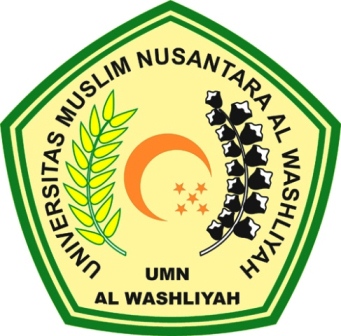 OLEH:LINDA JUNIAR SIREGARNPM 173114386FAKULTAS EKONOMIPROGRAM STUDI MANAJEMENUNIVERSITAS MUSLIM NUSANTARA AL WASHLIYAHMEDAN2021